Как происходит заражение туберкулезом?Туберкулез — тяжелое инфекционное заболевание. Его причиной становится попадание в организм возбудителя Mycobacterium.Возможные пути заражения:1.Воздушно-капельный. Микобактерии туберкулеза попадают в воздух от больного активным туберкулезом при чихании, кашле, разговоре.                                                                                     2.Пищевой. С молоком больной коровы, через другие продукты питания.                                           3.Бытовой. При контакте с вещами зараженного человека.Бактерии туберкулеза очень устойчивы и, попадая во внешнюю среду, до года сохраняют жизнеспособность в умеренном климате. Она никак не проявляет себя, пока сильна иммунная система человека. Но в случае ослабления способности организма к сопротивлению произойдет развитие болезни.Факторы, повышающие вероятность заболевания туберкулезом легких:1.Ослабление иммунитета. Его могут вызвать постоянный стресс, хроническая усталость, плохое питание, лечение стероидными препаратами при тяжелых заболеваниях, ВИЧ-инфекция.       2.Неблагоприятные социально-бытовые условия.                                                                           3.Алкоголизм.                                                                                                                                4.Воспалительные процессы в верхних дыхательных путях и легких, особенно в хронической стадии.                                                                                                                                                                5.Сахарный диабет.                                                                                                                              6.Хронические заболевания сердца.Первые симптомы заражения похожи на проявления многих других заболеваний. К ним относятся:                                                                                                                                                 - слабость, бледность;                                                                                                                                                      - быстро наступающее утомление, апатия;- температура тела около 37° C;                                                   - потливость во сне;                                                                                                                                                  - резкое похудение;                                                                                                                                                   - кашель.Профилактика туберкулеза Профилактические меры против развития заболевания у взрослых направлены на:Улучшение условий трудовой деятельностиПроведение лечебно-профилактические мероприятий с целью предупреждения развития профессиональных болезней органов дыханияБорьбу с наркозависимостью, алкоголизмом, а также табакокурениемСоблюдение правил личной гигиены на производствеОбеспечение качественного, сбалансированного питанияБорьбу с загрязнением окружающей средыВедение здорового, активного образа жизни.Наиболее эффективным методом профилактики такого заболевания как туберкулез является регулярное проведение флюорографического обследования (один раз на протяжении года). Туберкулез легких — тяжелая болезнь не только по урону, который она способна нанести организму. Лечение бывает длительным и сложным из-за способности микобактерии приспосабливаться к лекарственным препаратам и сопротивляться самостоятельным попыткам организма бороться с ней. Поэтому важно не допускать заражения и развития болезни. Для этого разработана многосторонняя профилактика туберкулеза легких.Будьте бдительны и здоровы!

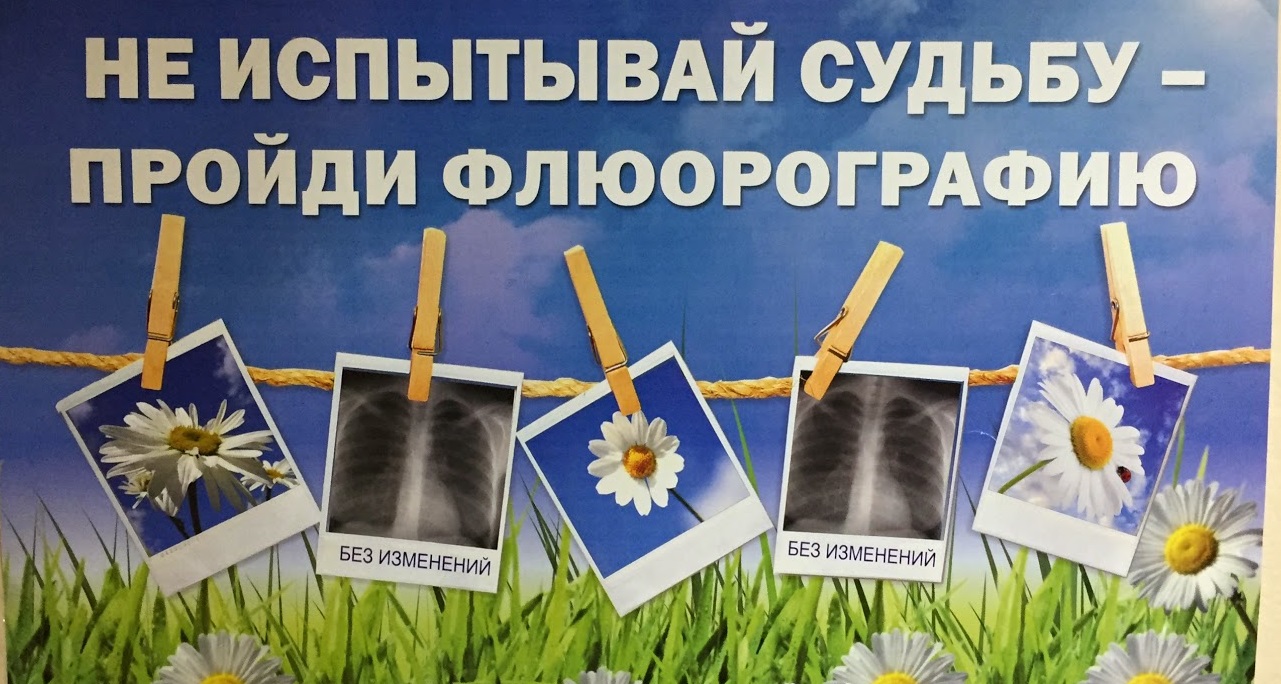 